załącznik nr 3.2 do SWZOR-D-III.272.59.2024.LBProjektowane postanowienia umowy dla cz. III 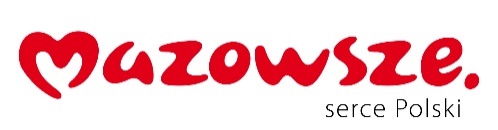 Umowa nr __________________
dot. części ___ postępowania o udzielenie zamówienia publicznego nr OR-D-III.272.59.2024.LBzawarta w Warszawie pomiędzy Warszawką Operą Kameralną ul. Obrońców 31, 03-933 Warszawa 
- występującą jako Zamawiający i zwaną w dalszej części umowy „Instytucją”, w imieniu której 
na podstawie porozumienia zawartego na podstawie uchwały nr 542/398/23 Zarządu Województwa Mazowieckiego z dnia 4 kwietnia 2023 r. w sprawie porozumień z instytucjami kultury, dla których organizatorem jest Samorząd Województwa Mazowieckiego dotyczących powierzenia Województwu Mazowieckiemu przygotowania i przeprowadzenia postępowań o udzielenie zamówień publicznych 
na rzecz tych instytucji kultury (z późn. zm.), działa, jako pełnomocnik, Województwo Mazowieckie, NIP: 113-245-39-40, REGON: 015528910, z siedzibą w Warszawie przy ul. Jagiellońskiej 26, 03-719 Warszawa – zwane w dalszej części umowy „Województwem” - reprezentowane przez Zarząd Województwa Mazowieckiego, w imieniu którego na podstawie uchwały nr 1498/434/23 Zarządu Województwa Mazowieckiego z dnia 12 września 2023 r. w sprawie udzielenia pełnomocnictw 
do przygotowania i przeprowadzenia postępowań o udzielenie zamówień publicznych oraz zawierania umów związanych z udzieleniem zamówień publicznych w zakresie dostaw samochodów na rzecz instytucji kultury, działają:__________________________________________________________________,__________________________________________________________________,a __________________ z siedzibą w __________, adres: ________, wpisaną do rejestru przedsiębiorców Krajowego Rejestru Sądowego prowadzonego przez ___________ pod numerem KRS: _______, NIP: ________, REGON: ___________, z kapitałem zakładowym w wysokości __________ zł, zwaną dalej „Wykonawcą”, reprezentowaną przez ______________________,łącznie zwanymi „Stronami”Strony zawierają umowę w ramach zamówienia publicznego prowadzonego w trybie przetargu nieograniczonego zgodnie z przepisami ustawy z dnia 11 września 2019 r.- Prawo zamówień publicznych (Dz. U. z 2023 r., poz. 1605, z późn. zm.) o następującej treści:Paragraf 1.Przedmiotem umowy jest dostawa na rzecz Instytucji nowego samochodu, wyprodukowanego nie wcześniej niż w ____ r., zgodnie z opisem przedmiotu zamówienia stanowiącym załącznik nr 1 do umowy oraz formularzem oferty Wykonawcy z _______ r., stanowiącym załącznik nr 2 do umowy.Do obowiązków Wykonawcy należy w szczególności przeniesienie na Instytucję prawa własności 
i wydania przedmiotu umowy określonego w ust. 1.Wykonawca oświadcza, że przedmiot umowy określony w ust. 1 jest fabrycznie nowy, kompletny, a także wolny od wad materiałowych, konstrukcyjnych i praw osób trzecich oraz spełnia wszystkie określone prawem i umową wymagania.Wykonawca oświadcza, że posiada kwalifikacje, wiedzę i umiejętności niezbędne do realizacji przedmiotu umowy.Paragraf 2.Wykonawca zobowiązany jest do realizacji przedmiotu umowy w terminie do ______ dni kalendarzowych od dnia zawarcia umowy i do dostawy samochodu do Instytucji – adres dostawy: 
ul. Obrońców 31, 03-933 Warszawa.Wykonawca zobowiązany jest również, w terminie określonym w ust. 1, do dostarczenia wszystkich wymaganych prawem dokumentów dotyczących przedmiotu umowy w języku polskim wraz z dokumentami określonymi w opisie przedmiotu zamówienia.O przygotowaniu samochodu do dostawy i odbioru, Wykonawca powiadomi Instytucję 
i Województwo drogą mailową na adresy e-mail określone w § 3 ust. 6 pkt 2 i 3.Strony ustalają, że za dni robocze, na potrzeby niniejszej umowy, uważa się dni od poniedziałku do piątku, z wyjątkiem dni ustawowo wolnych od pracy.Wykonawca zobowiązany jest do realizacji przedmiotu umowy w dniach i godzinach pracy Instytucji, po uprzednim ustaleniu konkretnego terminu dostawy Instytucją.Wykonawca ponosi koszty i pełną odpowiedzialność za transport przedmiotu umowy do miejsca dostawy, jego załadunek i rozładunek.Wszystkie koszty, związane z cłem, opłatami i podatkami obowiązującymi na terenie Rzeczpospolitej Polskiej w dniu odbioru przedmiotu umowy, ponosi Wykonawca.Paragraf 3.Odbiór przedmiotu umowy, o którym mowa w § 1 ust. 1, zostanie dokonany przez Instytucję na podstawie protokołu. Wzór protokołu odbioru określa załącznik nr 3 do umowy. Przystąpienie przez Instytucje do odbioru przedmiotu umowy, winno nastąpić nie później niż 
w ciągu 3 dni roboczych od daty powiadomienia przez Wykonawcę o gotowości do realizacji przedmiotu umowy, o którym mowa w § 2 ust. 3.Protokół odbioru sporządzony zostanie w dwóch jednobrzmiących egzemplarzach, po jednym dla Wykonawcy i Instytucji.Do czasu podpisania protokołu odbioru za dostarczony do Instytucji przedmiot umowy odpowiedzialność ponosi Wykonawca.Strony ustalają, że korespondencja pomiędzy Wykonawcą, Instytucjami i Województwem odbywa się w formie pisemnej lub w formie elektronicznej (podpisanej kwalifikowanym podpisem elektronicznym) na adresy wskazane w ust. 6, z zastrzeżeniem ust. 7.Strony ustalają następujące adresy do korespondencji:Wykonawca: ______________, e-mail: __________;Instytucja: ______________, e-mail: __________;Województwo: ______________, e-mail: __________.Strony zobowiązane są do wzajemnego powiadomienia o każdej zmianie adresu do korespondencji, o którym mowa w ust. 6. Zmiana adresu do korespondencji nie stanowi zmiany umowy. Powiadomienie winno być pod rygorem nieważności dokonane:  w formie pisemnej i doręczone Stronom osobiście za pisemnym potwierdzeniem odbioru; powiadomienie jest skuteczne w chwili potwierdzenia odbioru albow formie pisemnej i doręczone Stronom listem za zwrotnym potwierdzeniem odbioru; powiadomienie jest skuteczne od chwili jego otrzymania przez Stronę, do której jest adresowane lub w przypadku wysłania listem za zwrotnym potwierdzeniem odbioru, 16-dnia od daty nadania pisma albo w formie elektronicznej (podpisane kwalifikowanym podpisem elektronicznym) 
i doręczonej Stronom na adres wskazany w ust. 6. Powiadomienie uznaje się za dostarczone następnego dnia po dniu jego wysłania.Zaniechanie obowiązku, o którym mowa w ust. 7 powoduje, że pismo wysłane na adres wskazany ust. 6 uznaje się za skutecznie doręczone.Paragraf 4.Instytucja może odmówić odbioru przedmiotu umowy z powodu wad (w szczególności gdy przedmiot umowy posiada wadę zmniejszającą jego wartość lub użyteczność lub został wydany 
w stanie niekompletnym lub nie posiada użyteczności zgodnie z przeznaczeniem) lub niezgodności 
z umową (w szczególności gdy przedmiot umowy nie jest zgodny z opisem przedmiotu zamówienia stanowiącym załącznik nr 1 do umowy lub brakuje wymaganych dokumentów lub akcesoriów).Stwierdzenie przez Instytucję wad lub niezgodności, o których mowa w ust. 1, podczas odbioru przedmiotu umowy, może skutkować odstąpieniem przez Instytucję od dalszego odbioru przedmiotu umowy. 
O stwierdzonych wadach lub niezgodnościach, Instytucja poinformuje Wykonawcę drogą mailową, na adres e-mail określony w § 3 ust. 6 pkt 1.  umowy. Wykonawca zobowiązany będzie do ich usunięcia lub wymiany przedmiotu umowy na wolny od wad lub niezgodności.Prawo odstąpienia, o którym mowa w ust. 2 będzie przysługiwać Instytucji od momentu złożenia oświadczenia o odmowie odbioru przedmiotu umowy w części dotyczącej tej instytucji.Paragraf 5.Wykonawca udziela gwarancji na przedmiot umowy określony w § 1 ust. 1, na okres:___ miesięcy gwarancji mechanicznej;___ miesięcy gwarancji na perforację nadwozia.Bieg terminu gwarancji rozpoczyna się z dniem podpisania protokołu odbioru, o którym mowa 
w § 3 ust. 1.Wykonawca dostarczy Instytucji dokumenty potwierdzające warunki gwarancji wraz z dostawą przedmiotu umowy.Instytucja, w przypadku stwierdzenia wad (również ukrytych) otrzymanego przedmiotu umowy 
w okresie gwarancji, może pozostawić go do dyspozycji Wykonawcy w siedzibie Instytucji, niezwłocznie i pisemnie lub w formie elektronicznej (podpisanej kwalifikowanym podpisem elektronicznym) powiadamiając o stwierdzonych wadach. Wykonawca zobowiązany będzie do ich usunięcia lub wymiany przedmiotu umowy na wolny od wad lub niezgodności, w terminie nie dłuższym niż 21 dni kalendarzowych od daty poinformowania Wykonawcy o wadach.W przypadku, gdy termin usunięcia stwierdzonych wad przekroczy termin określony w ust. 4, Wykonawca przekaże Instytucji na czas usunięcia stwierdzonych wad, na swój koszt, samochód zamienny, wolny od wad i o nie gorszych parametrach technicznych niż określone w opisie przedmiotu zamówienia stanowiącym załącznik nr 1 do umowy. W przypadku dostarczenia przez Wykonawcę na czas usunięcia stwierdzonych wad samochodu zamiennego, zgodnie z zapisem ust. 5, kara umowna za zwłokę, o której mowa w § 7 ust. 4 umowy, nie będzie naliczana.Jeżeli Wykonawca w ramach gwarancji wymienił Instytucji samochód na wolny od wad, termin gwarancji biegnie na nowo od chwili jego dostarczenia. W pozostałych przypadkach termin gwarancji ulega przedłużeniu o czas, w ciągu którego wskutek wady przedmiotu umowy objętego gwarancją Instytucja nie mogła z niego korzystać.Gwarancja nie ogranicza uprawnień z tytułu rękojmi, przeciwne zastrzeżenie w gwarancji jest nieważne.Paragraf 6.Wynagrodzenie z tytułu realizacji przedmiotu umowy zostało określone na cenę brutto (z VAT) 
w łącznej wysokości ___________ zł (słownie: _____________________)Instytucja dokona zapłaty wynagrodzenia po dokonaniu odbioru przedmiotu umowy, przelewem na rachunek bankowy Wykonawcy wskazany w fakturze VAT nr _____________ w terminie 21 dni kalendarzowych od daty otrzymania przez Instytucję prawidłowo wystawionej faktury VAT.Podstawą do wystawienia przez Wykonawcę faktur VAT jest podpisanie protokołu odbioru, 
o którym mowa w § 3 ust. 1.Za datę dokonania płatności Strony będą uważały datę przekazania przez Instytucję polecenia przelewu do banku prowadzącego jego rachunek.Województwo oświadcza, że Instytucja jest płatnikiem podatku VAT.Wykonawca wystawi fakturę VAT w terminie do 3 dni od daty podpisania protokołu odbioru.Fakturę VAT należy wystawić ze wskazaniem następujących danych: ___________________ . Faktura VAT może być dostarczona Instytucji: przesyłką poleconą przez operatora pocztowego na adres wskazany w komparycji umowy lubelektronicznie na adres email ______________ lubza pośrednictwem ePUAP Instytucji lubza pośrednictwem Platformy Elektronicznego Fakturowania (PEF).Instytucja zastrzega sobie prawo do wstrzymania płatności w przypadku niezgodności podanego rachunku bankowego przez Wykonawcę z numerem przypisanym do Wykonawcy w wykazie podatników VAT.Zmiana numeru rachunku nie stanowi zmiany niniejszej umowy, a jedynie wymaga poinformowania o tym fakcie Instytucję w formie elektronicznej zgodnie z zapisami w § 3 ust. 7 pkt 3.Strony dopuszczają możliwość zmiany umowy w zakresie dotyczącym zasad wystawiania, odbioru 
i obiegu faktur w razie zmiany przepisów prawa podatkowego w tym w szczególności w związku z wejściem w życie Krajowego Systemu e-Faktur.Paragraf 7.Wykonawca zapłaci Instytucji karę umowną w wysokości 0,2 % wartości wynagrodzenia brutto określonego w §  6 ust. 1 umowy za niezrealizowany przedmiot umowy, za każdy rozpoczęty dzień zwłoki w stosunku do terminu dostawy określonego w § 2 ust. 1. Wykonawca zapłaci Instytucji karę umowną w wysokości 20 % wartości wynagrodzenia brutto określonego w §  6 ust. 1  w przypadku odstąpienia przez Wykonawcę od umowy lub jej rozwiązania, z przyczyn za które odpowiedzialność ponosi Wykonawca.Wykonawca zapłaci Instytucji karę umowną w przypadku odstąpienia przez Instytucję od umowy lub jej rozwiązania, z przyczyn za które odpowiedzialność ponosi Wykonawca - w wysokości 20 % wartości wynagrodzenia brutto określonego w § 6 ust. 1.Wykonawca zapłaci Instytucji karę umowną w wysokości 100 zł, za każdy rozpoczęty dzień zwłoki 
w usunięciu wady lub niezgodności przedmiotu umowy, w stosunku do terminu, o którym mowa 
§ 5 ust. 4.Łączna maksymalna wysokość kar umownych jakich może dochodzić Instytucja od Wykonawcy nie może przekroczyć 20 % wynagrodzenia brutto określonego w § 6 ust. 1.Strony zastrzegają możliwość dochodzenia odszkodowania przewyższającego wysokość ww. kar umownych na zasadach określonych przepisami kodeksu cywilnego.Wykonawca oświadcza, że wyraża zgodę na potrącenie kar umownych ze wszystkich swoich wierzytelności względem Instytucji, w tym z należnego mu wynagrodzenia. Instytucja wezwie Wykonawcę do zapłaty kary umownej wyznaczając termin dokonania zapłaty na 7 dni kalendarzowych od daty doręczenia wezwania do jej zapłaty.Niezależnie od sposobu rozliczania kar umownych, Instytucja wystawi Wykonawcy notę księgową (obciążeniową) na kwotę należnych kar umownych.Paragraf 8.Dopuszcza się możliwość dokonania zmian postanowień umowy w stosunku do treści oferty, na podstawie której dokonano wyboru Wykonawcy, polegającej na:zastąpieniu modelu samochodu określonego w formularzu oferty Wykonawcy innym modelem samochodu, pod warunkiem zachowania minimalnych parametrów technicznych (wynikających z opisu przedmiotu zamówienia lub kryteriów oceny ofert), w przypadku gdy:zostanie zmieniona nazwa i/lub model samochodu objętego umową, lub nastąpi zmiana nazwy handlowej lub innego oznaczenia samochodu wskazanego w formularzu oferty,zamiana jest konieczna ze względu na brak dostępności produktów/surowców niezbędnych do wyprodukowania zaoferowanego samochodu, spowodowanej w szczególności wstrzymaniem produkcji samochodu przez producenta oraz innych zdarzeń, przyczyn, których Wykonawca działając z należytą starannością nie mógł przewidzieć przed terminem składania ofert,zostanie wycofany zaoferowany dany model samochodu z produkcji lub obrotu na terytorium Rzeczypospolitej Polskiej;braku dostępności w danym terminie zaoferowanego samochodu na rynku lub zostanie zerwany łańcuch dostaw,wydłużeniu terminu realizacji dostaw z uwagi na:konieczność zmiany sposobu wykonania umowy, o ile zmiana taka jest konieczna w celu prawidłowego wykonania umowy oraz nie są następstwem okoliczności za które Wykonawca ponosi odpowiedzialność. W takim przypadku zmiana terminu nastąpi 
o okres trwania przeszkody nie dłużej jednak niż o 30 dni kalendarzowych;zmianę przepisów prawa powszechnie obowiązującego, która ma wpływ na termin realizacji przedmiotu umowy oraz nie są następstwem okoliczności za które Wykonawca ponosi odpowiedzialność. W takim przypadku wydłużenie terminu nastąpi o okres faktycznego opóźnienia nie dłużej jednak niż o 30 dni kalendarzowych;okoliczności wynikające z działania siły wyższej (na przykład: powódź, huragan, trzęsienie ziemi, śnieżyca, uderzenia pioruna, gradobicie, tąpnięcia górnicze, epidemie, pożary, wojna, zamieszki krajowe, strajki, zaprzestania, wstrzymania produkcji sprzętu przez producenta lub organy do tego upoważnione) uniemożliwiającej wykonanie przedmiotu Umowy zgodnie z jej postanowieniami. W takim przypadku wydłużenie terminu nastąpi 
o okres niezbędny do usunięcia skutków działania siły wyższej nie dłużej jednak niż o 30 dni kalendarzowych;okoliczności o których mowa w pkt 1,zmianie (zwiększenie lub zmniejszenie) należnego wynagrodzenia Wykonawcy, w sytuacji gdy, nastąpi zmiana wysokości stawki podatku VAT oraz podatku akcyzowego poprzez wprowadzenie nowej stawki VAT oraz podatku akcyzowego dla towarów. W takim przypadku cena netto pozostanie bez zmian, a zwiększenie lub zmniejszenia wynagrodzenia Wykonawcy nastąpi o różnicę pomiędzy dotychczasową a aktualną stawką  podatku VAT,zmianie należnego Wykonawcy wynagrodzenia (zmniejszenie lub zwiększenie) spowodowanego okolicznościami, o których mowa w pkt. 1. Maksymalna wartość zmiany wynagrodzenia, jaką dopuszcza Województwo, to łącznie 20% łącznego wynagrodzenia brutto określonego w § 6 ust.1,z uwagi na konieczność wprowadzenia zmian, innych niż określone w art. 454 i 455 ustawy Prawo zamówień publicznych, w szczególności zmian w zasadach dotyczących sposobu realizacji przedmiotu umowy, będących następstwem niezależnych od Zamawiającego i Wykonawcy okoliczności, których przy zachowaniu należytej staranności nie można było przewidzieć.W celu dokonania zmiany umowy, w przypadku zaistnienia jednej lub więcej okoliczności, o których mowa w ust. 1. Strona o to wnioskująca zobowiązana jest do złożenia drugiej Stronie propozycji zmiany w terminie 14 dni od dnia zaistnienia okoliczności będących podstawą zmiany.Wniosek o zmianę umowy powinien zawierać co najmniej:zakres proponowanej zmiany,opis okoliczności faktycznych uprawniających do dokonania zmiany,podstawę dokonania zmiany, to jest podstawę prawną wynikającą z przepisów ustawy lub postanowień umowy,informacje i dowody potwierdzające, że zostały spełnione okoliczności uzasadniające dokonanie zmiany umowy.Strona wnioskująca o zmianę terminu wykonania umowy zobowiązana jest do wykazania, że ze względu na zaistniałe okoliczności – uprawniające do dokonania zmiany – dochowanie pierwotnego terminu jest niemożliwe.W przypadku złożenia wniosku o zmianę druga Strona jest zobowiązana w terminie 14 dni od dnia otrzymania wniosku do ustosunkowania się do niego. Przede wszystkim druga Strona może:zaakceptować wniosek o zmianę,wezwać Stronę wnioskującą o zmianę do uzupełnienia wniosku lub przedstawienia dodatkowych wyjaśnień wraz ze stosownym uzasadnieniem takiego wezwania,zaproponować podjęcie rozmów dotyczących treści umowy w zakresie wnioskowanej zmiany,odrzucić wniosek o zmianę. Odrzucenie wniosku o zmianę powinno zawierać uzasadnienie.Paragraf 9.Strony postanawiają, że Instytucji  przysługuje prawo do rozwiązania umowy w trybie natychmiastowym (bez wypowiedzenia), w szczególności gdy: zostanie wydany nakaz zajęcia majątku Wykonawcy lub majątku za pomocą, którego Wykonawca wykonuje przedmiot umowy przez podmioty i osoby trzecie na mocy orzeczenia właściwego organu;Wykonawca dopuszcza się zwłoki w realizacji przedmiotu umowy na rzecz danej Instytucji,  trwającej dłużej niż 14 dni kalendarzowych.Postanowienia ust. 1 nie ograniczają prawa Instytucji do rozwiązania umowy lub odstąpienia od umowy w innych przypadkach wskazanych w przepisach obowiązującego prawa, w szczególności postanowieniach Kodeksu cywilnego.Oświadczenie o odstąpieniu od umowy, jej wypowiedzeniu lub o jej rozwiązaniu dla swej ważności wymaga zachowania formy pisemnej lub elektronicznej (podpisanej kwalifikowanym podpisem elektronicznym).W przypadku rozwiązania lub odstąpienia od umowy Instytucja nie traci uprawnienia do naliczania kar umownych wynikających z § 7 ust. 1-4.Paragraf 10.Wykonawca zobowiązuje się do zachowania w poufności i do niewykorzystywania w innym celu niż określony w niniejszej umowie wszelkich informacji uzyskanych od Województwa lub Instytucji 
w związku z realizacją niniejszej umowy, z wyjątkiem:informacji publicznie dostępnych;informacji, w których posiadanie Wykonawca wszedł, bez naruszenia prawa, z innych źródeł; informacji, co do których Województwo lub Instytucja pisemnie lub w formie elektronicznej (podpisanej kwalifikowanym podpisem elektronicznym) zezwolili na ich ujawnienie lub wykorzystanie w innym celu.Wykonawca oświadcza, iż zobowiąże swoich pracowników oraz osoby działające na jego zlecenie 
do zachowania w poufności i do niewykorzystywania w innym celu niż określony w niniejszej umowie informacji, o których mowa w ust 1.Obowiązek zachowania informacji w poufności nie dotyczy sytuacji, w których Wykonawca zobowiązany jest do przekazania posiadanych informacji podmiotom uprawnionym na podstawie przepisów prawa do żądania udzielenia takich informacji w związku z prowadzonym postępowaniem.W przypadku naruszenia przez Wykonawcę zobowiązania do zachowania poufności, o którym mowa w ust. 1 i 2, Instytucja może rozwiązać umowę ze skutkiem natychmiastowym.Paragraf 11.Sprawy nieuregulowane umową podlegają przepisom Kodeksu cywilnego, ustawy Prawo zamówień publicznych oraz innych właściwych dla realizacji przedmiotu umowy obowiązujących aktów prawnych.Wykonawca oświadcza, że wiadome mu jest, iż treść niniejszej umowy jest informacją publiczną, która podlega udostępnieniu na warunkach określonych w ustawie z dnia 6 września 2001 r. o dostępie do informacji publicznej (Dz. U. z 2022 r., poz. 902), na co niniejszym Wykonawca wyraża zgodę.Wykonawca jest zobowiązany do informowania Instytucji o zmianie formy prawnej prowadzonej działalności, zmianie nazwy firmy oraz zmianie siedziby firmy.Wszelkie zmiany postanowień umowy, a także jej rozwiązanie, wypowiedzenie albo odstąpienie od niej, wymagają zachowania formy pisemnej lub formy elektronicznej (podpisanej kwalifikowanym podpisem elektronicznym) pod rygorem nieważności.W przypadku zaistnienia sporu wynikającego z realizacji niniejszej umowy sądem miejscowo właściwym dla jego rozstrzygnięcia będzie sąd powszechny właściwy dla siedziby Instytucji.Wykonawca odpowiada za działania i zaniechania osób, za pomocą których wykonuje przedmiot umowy, jak za własne działania i zaniechania. Wykonawca nie może dokonać cesji praw i obowiązków wynikających z niniejszej umowy, 
w szczególności zobowiązań finansowych, na rzecz osoby trzeciej, bez zgody Instytucji, wyrażonej 
w formie pisemnej lub w formie elektronicznej (podpisanej kwalifikowanym podpisem elektronicznym).Załącznikami stanowiącymi integralną część umowy są:opis przedmiotu zamówienia – załącznik nr 1;formularz oferty Wykonawcy z _____ 2024 r. – załącznik nr 2;wzór protokołu odbioru – załącznik nr 3;klauzula informacyjna RODO – załącznik nr 4.Paragraf 12.Datą zawarcia niniejszej umowy jest data złożenia oświadczenia woli o jej zawarciu przez ostatnią ze Stron.Umowa została sporządzona w formie elektronicznej i podpisana przez każdą ze Stron kwalifikowanym podpisem elektronicznym.	Wykonawca					Województwo MazowieckieUrząd Marszałkowski Województwa Mazowieckiego w Warszawie funkcjonuje w oparciu o Zintegrowany System Zarządzania, 
na który składają się: System Zarządzania Jakością wg normy ISO 9001, System Zarządzania Bezpieczeństwem Informacji wg 10 normy ISO/IEC 27001, System Zarządzania Środowiskowego wg normy ISO 14001, System Zarządzania Bezpieczeństwem i Higieną Pracy wg normy ISO 45001, System Zarządzania Działaniami Antykorupcyjnymi wg normy ISO 37001 oraz System Społecznej Odpowiedzialności wg wytycznych ISO 26000.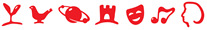 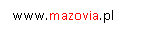 